MEASURE J TRAFFIC CONGESTION RELIEF AGENCYCITIZEN ADVISORY COMMITTEE Meeting AgendaTuesday, September 27, 202211:00 AMCommittee members, staff and the public may participate remotely via Zoom Join Zoom Meeting 
https://cityofsanramon.zoom.us/j/93858977595 Meeting ID: 938 5897 7595 One tap mobile +16699006833,,93858977595# US (San Jose) +1 346 248 7799 US (Houston)Assembly Bill 361 suspends certain provisions of the Brown Act, allowing public meetings to be held by teleconference. As a precaution to protect the health and safety of staff, officials, and the general public. Committee Members will not be physically in attendance, but will be available via video conference.There will be no physical location for members of the public to participate in the meeting. We encourage members of the public to access the meeting online using Zoom. It is recommended that anyone wishing to view and/or participate in the meeting, download the Zoom application, www.zoom.us, before the start of the meeting. Zoom participants will have the opportunity to speak during Public Comment (for topics not on the agenda), in addition to each of the agendized items.Public CommentWritten public comment may be submitted in advance of the meeting via email to admin@ridetraffix.com.  Please indicate in your email the agenda item to which your comment applies.  Comments submitted before the meeting will be provided to the TRAFFIX Citizens Advisory Committee before or during the meeting.  Please submit public comments as soon as possible so that they can be provided to the TRAFFIX Citizens Advisory Committee before, and, as feasible, during the meeting.Any document provided to a majority of the members of the Measure J Traffic Congestion Relief Agency (TRAFFIX) Citizens Advisory Committee regarding any item on this agenda will be made available for public inspection at the meeting. Members of the public may arrange to view documents after the meeting by calling the TRAFFIX Administrative Coordinator at 925-553-6253  during normal business hours.Call to OrderRoll CallPublic CommentOrder of the AgendaConsent CalendarApprove Summary of Actions from May 31, 2022 MeetingReports and PresentationsReceive Update on TRAFFIX Pass Sales, Marketing and OutreachReceive Update on TRAFFIX OperationsB.1.  Receive Adminsitrative Coordinator ReportB.2.  Receive First Student Location Manager ReportOld BusinessReview and Discuss Citizen Advisory Committee VacanciesReceive Update on the TRAFFIX meeting schedule for Fiscal Year 2022/2023New BusinessConsider Appointment of a CAC Chair for remainder of 2022-2023Receive Update on schedule for the initiation of a traffic and school site circulation anaylsis at TRAFFIX-served schoolsReceive update on Unity DayReceive update on National School Bus Safety Week Oct 17-21, 2022Receive Citizen Advisory Committee questions and comments (open discussion itemAdjournment:  The next scheduled meeting is November 8, 2022 at 11:00am CERTIFICATIONI hereby certify that the foregoing agenda was posted at the City of San Ramon, 7000 Bollinger Canyon Road, San Ramon, CA 72 hours in advance of the noted meeting. 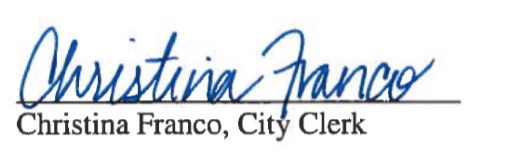 Dated: September 22, 2022